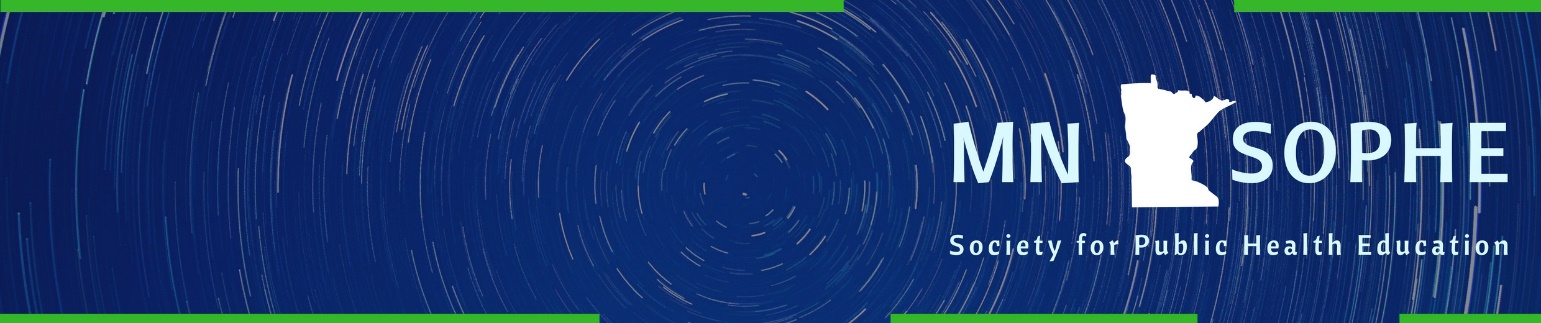 MNSOPHE Executive Committee Meeting Minutes January 11, 2019Call to Order by President Joe Visker via video conferencing at 10:14 am.Approval of agenda. No additions to the agenda.Roll call: Present: Joe Visker, President; Karl Larson, Past-President; Suzanne Driessen, President-Elect; Kelly Kunkel, Continuing Education Chair; Cherylee Sherry, Treasurer; Judith Luebke, National House of Delegate, Pat Stieg, Advocacy Chair; Mary Kramer, Communication’s ChairAbsent: Liz Heimer, Membership Chair; Student Representative, Jessica Tilson.Secretary’s ReportApproved December 14, 2018, minutes. Approve by acclamation. Meeting adjournment: 11:25 amNext Meetings: 2019 schedule, 2nd week of the month 10-11:30 AMFebruary 9, March 9, April 13, May 11, June 8, July 13, August 10, September 14, October 12, November 9, December 7, 2019Old Business- Cancer Summit Update—KellyServes as the MN SOPHE liaison to the planning committee.Governor Walz has proclaimed January Health Equity month. Vayong Moua is the Health Equity Plenary Speaker on February 28.  His presentation, “Health Equity in Action: Transforming Hearts, Minds, and Structures” based on an article he recently co-authored: https://open.mitchellhamline.edu/mhlr/vol44/iss4/4/Liz is presenting on community collaborations.- By-Law document feedback – AllKarl reviewed current bylaws to clean up the language. Discussion: Clarified our chapter meets SOPHE requirement of a nonprofit status because we are registered with the secretary of state. Membership section:- strike members good standing status could be withdrawn if they didn’t vote, would be hard to strike how to track vote; Voting. What is a valid election? Remove minimum number of members needing to vote in an election. Article 14, section 2: Change to notify members of positions adopted. We are cleaning up language and not changing the direction of the organization so approval and vote by membership is not required.Karl will update with discussed proposed changes for approval at next meeting. - Examine draft for the Advocacy Process for Policy Adoption and Implementation – PatIncorporated board member suggestions into the process and procedures to adopt a resolution document. Pat will draft a resolution submission template and post on our website. National SOPHE has one that can we can use. Need a champion to lead the resolution. For example, Liz is leading the Tobacco 21 resolution keeping the advocacy chair updated.Motion: Joe moved to adopt the Advocacy Process for Policy Adoption and Implementation 12-20-2018 document as a formal policy and procedure. Judith seconded. Motion carried.- Membership Survey – MaryDraft sent for board members to review.Pat provided advocacy questions to include.Other suggestions: Topic and format suggestions for the 2019 summit. Scholarship and award ideas and input. Motion: Joe made a motion to allocate $30 for a gift card drawing as incentive to members to compete the survey. Send survey to members by January 31, 2019.New Business- 2019 MNSOPHE Summit Planning – SuzanneSchedule a planning committee meeting for February to review the 2018 Summit evaluations and brainstorm theme and topics. Location: Hold at Gustavus, St. Peter again this year. Karl will check dates. Hold during Oct 21-25, 2019 National Health Education Week, if possible. - ReportsPresident Report – JoeSecretary appointment. Brainstormed names to contact. President-elect Report - Suzanne  No report	Student Representative Report-Jessica No reportTreasurer Report—CheryleeChecking account balance: $4391.49 as of 12/31/18Expenses in December $50/ wild apricot and $2.90 service fee.Karl mentioned bylaws state we will financially assist a chapter delegate to attend the National meeting.  Joe, Pat and Cherylee plan to attend. Judith will attend the HOD meeting via technology.Will draft a budget for approval at next meeting. Committee members to send estimated budget items to Cherylee. Recommend we submit an application for a 501 c (3) which can help with fundraising and grants for conferences and projects.   - Advocacy Report - Pat501 c (3) organizations can do lobbying.National advocacy summit dates and topics pending.Federal: SNAP and WIC dollars EW solvent into March with the shutdown.State level – legislation now in session. Send any relevant bills to Pat that MNSOPHE should keep a pulse on and share with members.Shared with membership about the Tobacco 21 resolution in Duluth. - Delegate Report—JudithPresident also serves on the national House of Delegate committeeLooking for volunteers to serve on planning committees for 2020 committee.Encourage all members to complete NCHEC survey.Forwarded our MN ideas and suggestions sessions about how national SOPHE can support our chapter. - Membership/Communication/Report—Liz and MaryWe have not gained a new member since the last meeting. A couple members have contributed to the resource pages on the website. It is exclusive to our members when they log in. Share any sort of resource- good websites, factsheets, brochures, etc..., with Liz to post. Would like to submit a proposal for awards to consider - health educator of the year and new professional.  Could offer limited scholarships for travel awards for students or members.Round-up or donations via our website can be accepted - Continuing Education—Kelly No reportGood of the OrderCherylee - Healthy people 2030 – Comments closes on January 16-17, 2019. Focus on wow we can promote health ed and health promotion. 